О перечне принимающих организаций На основании части пятой пункта 7 Положения о порядке организации деятельности студенческих отрядов на территории Республики Беларусь, утвержденного Указом Президента Республики Беларусь от 18 февраля 2020 г. № 58 Лунинецкий районный исполнительный комитет РЕШИЛ:1. Утвердить перечень принимающих организаций, объектов, видов работ и количество рабочих мест для участников студенческих отрядов в 2024 году (прилагается).2. Контроль за выполнением настоящего решения возложить на отдел идеологической работы и по делам молодежи Лунинецкого районного исполнительного комитета (Аксёнова Н.В.) и заместителя председателя Лунинецкого районного исполнительного комитета по направлению деятельности.Председатель	А.И.СавинаУправляющий делами	А.Н.ГромыкоМолчан 23522                                                                                                                                    УТВЕРЖДЕНО						Решение                                                                                                                                     Лунинецкого районногоисполнительного комитета                                                                                                                                    _____________ № ______ПЕРЕЧЕНЬпринимающих организаций, объектов, видов работи количество рабочих мест для участниковстуденческих отрядов в 2024 годуМолчан 23522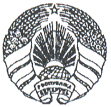 ЛУНІНЕЦКІ РАЁННЫ ВЫКАНАЎЧЫ КАМІТЭТРАШЭННЕ        28 декабря 2023 г. №   2226  г.Лунінец, Брэсцкая вобл.ЛУНИНЕЦКИЙ РАЙОННЫЙ ИСПОЛНИТЕЛЬНЫЙ КОМИТЕТРЕШЕНИЕг.Лунинец, Брестская область№ п/пНаименование объекта и место выполнения работПринимающая организацияПредполагаемые срокиПредполагаемое количество участниковВиды работ1.Зерноток коммунального сельскохозяйственного унитарного предприятия «Велута»Коммунальное сельскохозяйственное унитарное предприятие «Велута»июнь-август20Сельскохозяйственные работы2.Зерноток коммунального сельскохозяйственного унитарного предприятия «Полесская опытная станция»Коммунальное сельскохозяйственное унитарное предприятие «Полесская опытная станция»июнь-октябрь30Сельскохозяйственные работы3.Зерноток коммунального сельскохозяйственного унитарного предприятия «Городокский»Коммунальное сельскохозяйственное унитарное предприятие «Городокский»июнь-август30Сельскохозяйственные работы4Зерноток частного сельскохозяйственного унитарного предприятия «Редигерово-Агро»Частное сельскохозяйственное унитарное предприятие «Редигерово-Агро»июнь-август10Сельскохозяйственные работы5.Территория открытого акционерного общества «Полесьеэлектромаш»Открытое акционерное общество «Полесьеэлектромаш»июнь-август20Благоустройство и наведение порядка на территории6.Государственное учреждение «Стационарный оздоровительный лагерь «Спутник» Отдел по образованию Лунинецкого районного исполнительного комитетаиюнь-август40Педагогическая деятельность7.Территория государственного лесохозяйственного учреждения «Лунинецкий лесхоз»Государственное лесохозяйственное учреждение «Лунинецкий лесхоз»март-апрель, июль-сентябрь45Экологические работы8.Объекты благоустройства г.Лунинца и г.МикашевичиКоммунальное унитарное многоотраслевое производственное предприятие жилищно-коммунального хозяйства «Лунинецкое ЖКХ»июнь-август30Сервисные работы9.Объекты открытого акционерного общества «Дворецкий»Открытое акционерное общество «Дворецкий»июнь-август10Сельскохозяйственные работы10.Объекты открытого акционерного общества «Синкевичский»Открытое акционерное общество «Синкевичский»июнь-август15Сельскохозяйственные и сервисные работы11.Объекты коммунального сельскохозяйственного унитарного предприятия «Хвоецкое»Коммунальное сельскохозяйственное унитарное предприятие «Хвоецкое»июнь-август15Сельскохозяйственные и сервисные работы12.Объекты коммунального сельскохозяйственного унитарного предприятия «Чучевичи»Коммунальное сельскохозяйственное унитарное предприятие «Чучевичи»июнь-август10Сельскохозяйственные и сервисные  работы13.Объекты открытого акционерного общества «Лунинецкий молочный завод»Открытое акционерное общество «Лунинецкий молочный завод»июль-август15Строительные и сервисные работы